30 мая 2020 г. № 07/01-19/3231на №Главам муниципальных районов и городских округовРеспублики Саха (Якутия)Копия:Начальникам управленийобразования муниципальных районов и городских округовРеспублики Саха (Якутия)О направлении Методических рекомендацийВ целях обеспечения безопасности и организации отдыха и оздоровления детей с соблюдением санитарно-эпидемиологических требований Министерство образования и науки Республики Саха (Якутия) направляет Методические рекомендации по организации работы организаций отдыха детей и их оздоровления в условиях сохранения рисков распространения COVID-19 № МР 3.1/2.4.0185-20 от 25 мая 2020 года, разработанные Федеральной службой по надзору в сфере защиты прав потребителей и благополучия человека.Приложение на _____л. в 1 экз.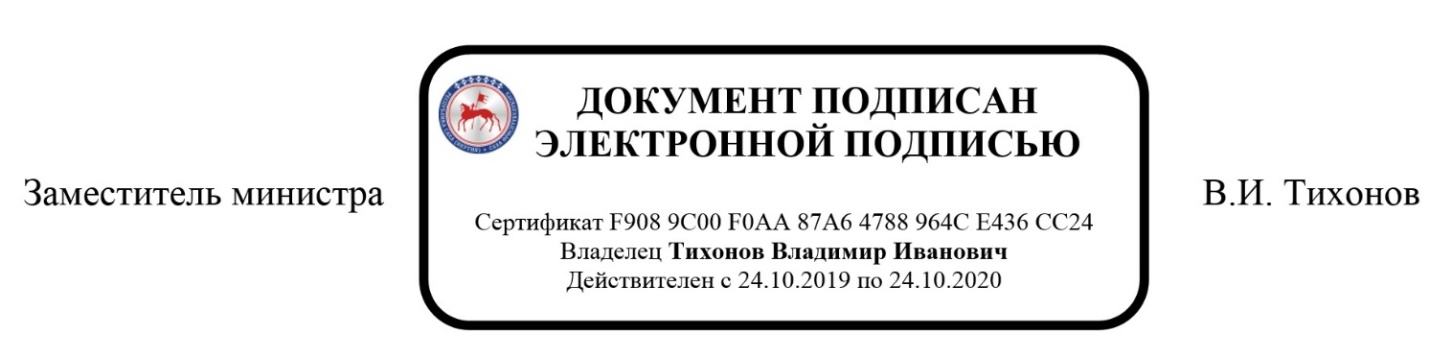 Федорова Вера Васильевна,ведущий специалист отдела воспитания и дополнительного образования, 506-956Министерство
образования и науки
Республики Саха (Якутия)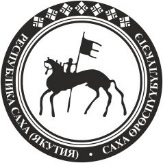 Саха Өрөспүүбүлүкэтин
Үөрэххэ уонна наукаҕаминистиэристибэтэПр. Ленина, д. 30, г. Якутск, 677011, тел. (4112) 50-69-01, (4112) 50-60-24,e-mail: minobrnauki@sakha.gov.ru,  https://minobrnauki.sakha.gov.ruПр. Ленина, д. 30, г. Якутск, 677011, тел. (4112) 50-69-01, (4112) 50-60-24,e-mail: minobrnauki@sakha.gov.ru,  https://minobrnauki.sakha.gov.ruПр. Ленина, д. 30, г. Якутск, 677011, тел. (4112) 50-69-01, (4112) 50-60-24,e-mail: minobrnauki@sakha.gov.ru,  https://minobrnauki.sakha.gov.ru